                 Обгрунтування Залізничної районної адміністрації Львівської міської ради для опублікування на веб-сайті Львівської міської ради відповідно до постанови Кабінету Міністрів України від 16.12.2020 №1266Предмет закупівлі: За кодом CPV за  ДК 021:2015 - 14410000-8 - Кам’яна сіль (Сіль технічна). (№ UA-2022-07-25-004603-a).Обгрунтування очікуваної вартості предмета закупівлі – відповідно до бюджетних запитів районної адміністрації на 2022р.Очікувана вартість предмета закупівлі розраховується Замовником з урахуванням площі території району, де здійснюється посипання доріг та тротуарів сіллю технічною (з метою належного утримання доріг та тротуарів в зимовий період), та враховуючи очікувану вартість минулих років, а також середньоринкові ціни на цей товар.     3.Обгрунтування технічних та якісних характеристик предмета закупівлі - Якісні, кількісні та інші вимоги до предмета закупівлі, визначені у Додатку 4 тендерної документації щодо закупівлі: За кодом CPV за  ДК 021:2015 - 14410000-8 - Кам’яна сіль (Сіль технічна) (закупівля № UA-2022-07-25-004603-a)).Кошти для проведення закупівлі товару передбачено по КПКВК МБ «Загальний фонд».Обгрунтування розміру бюджетного призначення – розмір бюджетного призначення затверджено ухвалою Львівської міської ради від 20.12.2021 №1794 «Про бюджет Львівської міської територіальної громади на 2022 рік».я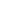   Період поставки товаруОчікувана вартість предмета закупівлі, грн. 2022р, до 31.12.2022 4 920 000 